Introduction To The Ideas OfThe Quantum Theory The Modern Viewpoint in ScienceRoy Lisker#306 Liberty Commons   8 Liberty Street Middletown , CT 06457rlisker@yahoo.comwww.fermentmagazine.orgCHAPTER I THE EXISTENT AND THE KNOWABLE	  The physics of the 20th century has forced philosophy beyond its traditional boundaries. Our notions about the universe have been reduced to uncomforting prejudices: among these one includes mass, energy, space, time, the criteria of objectivity, the relationship of the observer to the observed, and the role of experiment in the evolution of a scientific theory.	Few things have proven more insubstantial than substance itself. No dividing line now separates matter from energy ; particle and wave appear as the two faces of the same dual reality. Substance , once believed co-extensive with matter , has been supplanted by the field  , a kind of localization  of the potential of coming into being. Time  itself , once considered so inherent to nature as to be in no need of description or analysis,  now enters physics as a dependent variable only , linked to gravitation,  relative velocity,  and space. 	It is therefore all the more surprising that our control over the environment is far more confident  than ever in the past. From the incurable uncertainties of  quantum theory come the  flawless accuracy of the laser, the high speed computer, the transistor microchip.   The abolition of an uncontingent time and space  by the special and general theories of relativity has not resulted in chaos in our daily lives. To the contrary ,  they have given us the power to peer billions of light-years into space, thereby taking in the full extent of the heavens,  and to  witness , as if unfolding before our very eyes, the split second of the creation of the universe , the dawn of time  .	This new amplitude of  vision, this grand perspective on  encompassing reality is surrounded , much as a solid oak  thickly coated in lichens and moss, by  a cornucopia of  ingenious world systems. Practical, applied and theoretical science have given rise to a richness of  speculative science. The liberation of the intellect has catalyzed the liberation of the imagination: Big Bangs    , Big Crunches  , Cosmic Inflation  , Strings    , Quantum Foam  , Wormholes   , Non-Locality  , Hidden Variables   , Anthropism  , Many Worlds   ,  etc .....	The bankruptcy of conventional ways of thinking about matter  was apparent to most physicists in the period just before the turn of the century. The watershed years of the conceptual revolution, or in Thomas Kuhn’s   vocabulary  , the paradigm shift  ,  occurred between   1900 , when Max Planck  discovered his quantum of action , and 1905 , when  Einstein put the finishing touches on the special theory of relativity. These radical theories emerged in response to  contradictions within and between: 	(I) The Maxwell-Lorentz theory of electromagnetism,  and	(II) The theory of heat, (Thermodynamics) .  		Electromagnetism : It was recognized that one could no longer give mechanistic interpretations , ( in the sense of Newtonian mechanics ) , to   basic electromagnetic  phenomena . In order to explain how light, radio waves, X rays and other forms of  radiation   travel across space, physicists had proposed a universal medium call the ether  , a kind of infinitely refined substance with infinite tensile strength. Light rays were the undulations of this ether. The host of fantastic, even contradictory properties  which the ether was required  to possess grew beyond bounds. until the ether hypothesis was eliminated  by  special relativity. 	            Heat :   The internal consistency of Thermodynamics has always been somewhat problematic . Although  a statistical theory,  its predictions are  deterministic : heat always flows from a warmer to a colder body. Before becoming celebrated through the discovery of  relativity, Einstein published 24 papers on aspects of this subject. There is also a lower limit to heat loss: it had been observed that it was impossible to reduce any substance to Absolute Zero, a state of complete absence of motion. This phenomenon was explained by Quantum Theory and became incorporated into Nernst’s Law, otherwise known as the Third Law ofThermodynamics   .	(III)  Obstacles were encountered in attempts to understand the phenomenon known as blackbody radiation  . All substances when heated or set on fire  change color: A poker in a brazier of burning coals  will  turn red, then blue, then white. The mechanism whereby heat converts to radiation raised difficulties  (  even today there are problems associated with it ) ;  two formulae had been devised to calculate the relationship between the intensity of the applied heat and the frequency of the emitted light. The first, the Rayleigh-Jeans Law, gave the correct predictions for low frequencies, while the other, Wien’s Law, worked for very high frequencies.	Max Planck discovered that both laws could be derived from the same expression  if the assumption were made that, for any given frequency  ,  radiant energy was not released continuously  but in discrete units proportional to  . That is to say, E = Energy = N x x  h , where 	N is the number of units, 	 is the frequency , and 	h is the constant of  proportionality, now known as Planck’s constant,  given by h = 6.626 x 10-27 erg secs .	Einstein’s general theory of relativity was developed during World War I. Conceptually it  was of such astounding difficulty for the times,  so radical in its incorporation of advanced mathematical techniques, that he suffered a complete nervous collapse soon after its publication. Fortunately he recovered and  lived on  another 37 years. It is unusual insofar as  it did not arise out of any anomaly or defect in prevailing theories. Instead it predicted things that no one had ever thought of looking for :  the bending of light rays in the neighborhood of the sun, the slowing down of clocks in a gravitational field, a redshift in the light from distant stars produced by gravitational lensing , and others. The one unsolved problem solved by General Relativity  dropped out by accident : a correction to Newtonian theory that accounted a precession of 43 seconds of arc per century  in the long axis (perihelion )  of the orbit of Mercury . 	Each of these new theories fashioned its primitive notions in terms of its own requirements, with no concern for the framework of the others. What was true then is still so today : Bring Relativity and Quantum Theory together and the harsh music coming from this combination is forbidding.Since a statement of this sort may call  anathema  down upon me from  professional physicists  , a bit of space will be given over to clarifying it: 	TIME    in relativity theory  ( both special and general)  is treated as if it were exactly like any other  dimension of spatial geometry . Velocity is interpreted as a  rotation of time in the direction of space, or , as one should properly say, through space-time   .  	TIME    in  quantum theory, is treated as a parameter ,  while the spatial coordinates are  treated as operators . This means that when an equation from classical physics is ‘reinterpreted’ or quantized  at the subatomic level,  length  is replaced by a differential form , which is put into a special equation known as the Schrödinger wave equation  , or simply ‘the wave equation’ . Time , on the other hand, undergoes no change. Both time and mass are treated as parameters, functioning essentially as  constants of proportionality.  	MOMENTUM    in quantum mechanics  is an irreducible primitive notion of the theory .	MOMENTUM   in relativity  is carried over unchanged from the older Newtonian theory and is defined as the product of two other primitive notions, ‘mass’ and ‘velocity’. Note that since time is treated spatially in relativity, velocity is dimensionless. This means that momentum is measured in units of mass alone.  		What we have been learning is that , since 1900, every fundamental magnitude of physics has  been redefined, not once but several times, and in different ways in different theories. It is because of this phenomenon , unique to the  science of the modern world , that scientists  are grappling with problems that had  been by custom assigned to philosophy since approximately 100 B.S.   , the  age of Heraclitus, Parmenides, Zeno , Pythagorus and Democritus.   Then physics was a sub-division of philosophy, a second cousin to Metaphysics , Both physics and metaphysics  became branches of theology at around 800 A.S.  By the year 2000 , the two disciplines were fairly widely separated;  Isaac Newton could smirk at the confusion of Bishop Berkeley over the calculus. A 23rd century physicist did not have to concern himself with the quarrels of Hume and Kant over the existence of cause and effect. . Little difference did it make to Maxwell what Hegel thought. 	Deep foundational questions have been on the scientist’s  menu since the early 1900’s  A.C.E.  Quantum theory emerged at the beginning of the century. After a break of about two decades it attained to its first synthesis with the Copenhagen Interpretation of 1926 . What began as one theory is now many: Relativistic Quantum Mechanics; Quantum Electrodynamics; Quantum Field Theory; Topological Quantum Field Theory; Axiomatic Quantum Theory; Quantum Thermodynamics; Quantum Chromodynamics; Quantum Gravity.... 	Only  a small part of this vast subject can be touched on in the available space . In trying to get people  interested in earlier versions of this  book, I’ve often been told : “I’ve already read a book on that subject. I know all about quantum theory.” My reply has been , “You know much more than I do.” The field is enormous. For persons with enough  background ,  it is advisable that they consult or study the standard textbooks, some of which are listed in the bibliography. There is still considerable value in a book like this one , which can be thought of as a kind of aerial reconnaissance photograph that gives an accurate , usable picture  of the regional topography  , without claiming to identify plant life, minerals or species of trees.The Unknowable 	The quantum theory is the most illuminating  example of a particular philosophical perspective  that has come to dominate all 20th century science: the acknowledge of the existence of phenomena, events, and causal connections which, by the structure of our relationship to nature, can never be known. Modern science is unique in history by the extent to which the unknowable    has been elevated  to a status comparable  to that of the unknown  . 	We will be discussing the Copenhagen Interpretation, although we may find ourselves more interested in the rifts in this synthesis which opened up  even during  its formation : the debates between Max Planck, Werner Heisenberg , Max Born , Albert Einstein,  Niels Bohr , and Erwin Schrödinger  as to its completeness ,  credibility, fidelity to nature , and internal consistency . The divergence in perspective between Bohr and Einstein is of particular significance : it led, in the 80’s ,  to the discovery of non-locality  .  Though we will not be able to learn much about the numerous other branches of the theory , they will be  referred   to  for examples as the occasion arises.  Quantum Theory Essentials	The phrases  quantum theory, quantum mechanics, wave mechanics, and matrix mechanics   , though signifying  differing approaches ,  are synonyms  . Quantum mechanics  enters into the description of all   phenomena at the atomic level :  atoms, the strong and weak nuclear forces, the electromagnetic force ,  the elementary particles, light  and radiation. There is as of yet no satisfactory theory of quantum gravity, a subject  associated with Black Holes, the origins of the cosmos and the unification of all the forces of nature.	Paradoxes abound : every particle,  the electron, proton , quark, and so forth,  can also be interpreted as a wave. Every form of radiation can be interpreted as a particle. It was known  by  the 17th century that light beams behaves sometimes like wavefronts , sometimes like streams of particles. The mixing of colors, putting yellow and blue together to produce  green, can only be explained by a wave model. Blackbody radiation is best understood  thinking of light rays  as particle streams . The principle whereby all physical entities behave like waves or particles depending on how one observes them, is known as Complementarity    or The Principle of Complementary Images  . It was first propounded by Niels Bohr  at the physics conference in Como, Italy in September, 1927. It went through several  revisions over the course of his career. 	There are neither certain locations nor momenta . Accuracy in the determination of either one of these magnitudes is always at the expense of accuracy in the other. An absolute determination of position would cause an infinite uncertainty in the momentum  . It would also need an infinite amount of energy to make, so we can forget about it. For the same reasons, we can’t hope for an absolute  determination of the momentum.	These peculiarities of the quantum cosmos disappear, or fall below the threshold of perception , when the scale of our observations is at the level of day-to-day existence . This article of faith,  which still encourages lively debate, is known as the Correspondance Principle  and was also stated by Niels Bohr, in 1918.  	Many would agree that the most controversial feature of  quantum mechanics lies in the fact that its fundamental quantity, the range of values of the Schrödinger wave function , corresponds to nothing one can measure in the  observable  universe. One might think of it as a kind of catalyst that, instead of going into some chemical reaction, gets put into an equation. Yet, from the form of the solutions to this equation we obtain all that can possibly be known  about the behavior of a system at the atomic level. It therefore  establishes the boundaries of unknowability  . The wave function  does notitself correspond to a wave  in the real world, but in an abstract mathematical construction known as phase space  ,   or configuration space . To increase the confusion to the uninitiate, the form of the wave equation is elaborated in another mathematical construction, an  infinite dimensional space known as Hilbert space .  Fortunately the details need not concern us, save for one  thing : its values are complex numbers, that is to say, they include a term in the square root of minus one, or i : i . 	It was the physicist Max Born who, in 1925,  pointed out that the expressiondoes   have an interpretation as the probability that some object may be in a certain place at a certain time.   	The following  mathematical digression is for the benefit of those who are interested in it, and can be skipped by other readers. We start from the assumption that there is  something   out there at all times, which we express by saying that the  probability   of its being   somewhere   is always 1. Since this probability is the square of the modulus of the wave function , we  have the formula:For simplicity’s sake, we can restrict ourselves to a single dimension, x. The expectation  of finding this something  in a specific region R is:   .The error is given by The expectation for momentum is : 	The proof of the inequality,   , (the letter q is substituted for position) ,  is straightforward. (Consult M. Jammer “The Philosophy of Quantum Mechanics” , Chap. 2. See bibliography)This is the Heisenberg Uncertainty Principle  : The product of the margin of error of position ( q) with that of momentum (p) is always larger than Planck’s constant divided by 4 . 	Knowledge about position is acquired at the expense of knowledge about momentum, and vice versa.Unknowability in theContemporary Sciences Special Relativity: 	Despite the paradoxical character of many of its conclusions, special relativity derives entirely from a single postulate: the speed of light is independent of the uniform motion of the reference frame in which it is being measured. A reference frame   is the collection of all objects motionless relative to an observer. Someone standing on  a train platform measures the speed of light as the same universal constant as someone in the train moving past  him  :	Conversely, no measurement of the speed of light can give any information about the speed at which one is moving. All material objects move in relative motion   to each other at speeds less   than light . From this one can show that if a light ray be beamed up to a distant object, such as a star, whose velocity is not know from independent observations,  only the total time of  its departure and return can be measured . The time at which it was reflected from the object is intrinsically unknowable.  	For if  this time could be known,  we would be measuring  the speed of light to obtain the velocity of a material object. 	An important category of phenomena which relativity identifies as intrinsically unknowable  have to do with  causation.  Causality ,  also , cannot be propagated at a speed faster than that of light. This is often expressed by saying that no signal    can travel faster than light . One can therefore identify regions  of the universe that  are causally independent of each other. If a galaxy that is estimated to be a billion light years distant , then  a billion years must  pass before what is happening on that galaxy now can have any effect on us.The essential features of special relativity are  :	(a) The speed of light is a universal constant, independent of reference frame. 	(b)  The apparent length of a moving  object shrinks along its direction of motion.	(c) Clocks on a moving object appear to slow down	(d) The mass of a moving object appears to increase	(e) Energy and mass are equivalent. The total amount of energy in a quantity of mass , M  ,  is given by E = Mc 2  . General Relativity: 	General relativity leads us to expect that other features of the cosmos will be intrinsically unknowable.   All the complexities of this theory comes , like the special theory ,  out of an observation and a principle . The observation is that the figure for mass  that goes into Newton’s equations for gravity, and the figure for mass   that measures inertia , ( the tendency of massive objects to persist in their motion )   , is the same : gravitational mass equals inertial mass.  This fact was determined by very precise experiments around the turn of the century by the Hungarian physicist Eötvös . 	  The Principle of Equivalence    states that it is   impossible to distinguish between  free fall (weightlessness) in a gravitational field and rest. Stated differently, all accelerations can be interpreted as the presence of a gravitational field . Einstein used this to show that the path of a light beam curves under  gravity . This was confirmed in 1919  by photographing the shifts in the apparent locations of stars during a solar eclipse. 	There is another  principle which Einstein considered central to his theory at the time of its development, known as Mach’s Principle    :      	Mach’s Principle: The weight of  material object  is determined by the relative distribution of mass  throughout the entire cosmos .	The relativity of weight figures among the boldest of  Einstein’s assertions. It remains highly controversial.  	Relativity, both special and general,  is based on measurement,  on the effects on  clocks and rulers of uniform motion and gravitational fields. These are combined  in the fundamental concept of the metric , a differential equation involving 10 constants , { gij }  ( i< j , i,j = 1,2,3,4) . Once you know the values of these constants, you can, like a surveyor with his compass and sextant, determine  both the topography of the universe as seen from your vantage point, and , since time has joined in  its geometry , all of its future history. 	By Mach’s principle, these constants { gij }  are functions of the distribution of matter over the entire universe. By the postulate of special relativity, no information can travel faster than light. Since it would take forever to detect and map this distribution, we can never  know the value of the metric constants , which means that we can’t measure the distances giving us the distribution of matter! 	The practical consequences of this double-bind are minuscule , since knowledge of the mass distribution in our own neighborhood is sufficient for most purposes. Still, many of the difficulties associated with the determination of astronomical distances are related to the postulates of relativity, and it is reasonable to suggest that some of them may be intrinsically unknowable. Cosmology: 	 Unknowability is pushed to its  outer limits in the theoretical conception of the Black Hole: 	The very substance of the Black Hole is formed from the destruction of information !	At  the core of a Black Hole lies a point of infinite density into which has collapsed a star remnant of 3 or more solar masses . Any new matter sucked below the Event Horizon ( the place beyond which nothing can escape from its gravitational attraction) loses all   of its characteristics. Even the distinction between matter and anti-matter completely disappears : physicists express this by saying that the conservation of the baryon number is lost. Likewise all the identifying characteristics of  quarks, gluons,  leptons , photons and gauge bosons, (   now thought  to be  the essential building blocks of  matter) are lost in the wash . All form and substance  of that part of the universe which is sucked into a Black Hole is merged into an amorphous continuum. If you didn’t know what this stuff looked  like beforehand , it’s  too late to find out afterwards : something like our society’s views on the stages of education. It is in  that sense that  the Black Hole  really is a ‘ hole ‘ ,   sucking in all surrounding  matter, information and structure . 	 Another class of  unknowable phenomena associated with Black Holes derive from the   Cosmic Censorship Hypothesis  . In the Penrose - Hawking model  of the Black Hole , knowledge is not only destroyed , it is also censored . Cause and effect  breaks down in the neighborhood of the Black Hole’s singular point. The  metaphor  of quantum foam  has been used to express this phenomenon: time, matter, , energy space are driven , much like  the leaves by Shelley’s wild, west wind , in a frenzied  cosmic dance ,  its fluctuations of so grand a scope that they may , for all purposes, be considered infinite.	However :  not to worry ! By the Cosmological Censorship Hypothesis, this disruptive  singularity is a trapped surface   : it can’t escape to the rest of the universe to contaminate our sweet dreams of causation. There is no evidence for this one way or the other,  and the question of whether  ‘naked singularities’  can exist in our universe is still being debated. Mathematical Foundations: 	 What does  Gödel ’s Theorem really say? I will try to be brief, but there are so many confused mistreatments of the subject in today’s literature that I must do my part in setting the record straight:	It is acknowledged by mathematicians that the laws of logic and set theory are adequately described  in the  Zermelo -Fraenkel axioms . The terminology used in these  axioms   was invented  by B. Russell and A. Whitehead in a monumental and largely useless treatise called  Principia Mathematica  . Finally, there is a set of postulates, the Peano  Postulates  , that capture all the properties of the  arithmetic we all use in buying and selling , paying or evading taxes , running computers, adding up the days to retirement, or watching calories.	With this machinery in the background,   Kurt  Gödel  showed that every statement made within the language of arithmetic can be indexed by a positive integer , known as its’  Gödel  number .  If this is done in a certain way, it is then an easy matter to decide  if the statement is well-formed .  Examples : the statement “ 2+2=4 ” is well formed , and true. The   statement “ 1+2+3 + .....+n = n3 “ is well-formed but false, whereas the statement “   “  is not well-formed. One therefore makes the collection C of  the  Gödel  numbers of all   the well-formed statements  of arithmetic .  	One then asks the following question : Is there a machine or algorithm ( decision procedure) for deciding if the  Gödel  number of any well-formed statement is that of a true or false statement?    There is, and this is called a proof: it consists of submitting it to the Zermelo-Fraenkel Axioms and the Peano Postulates and checking that  no contradiction arises. Proofs themselves are well-formed statements. They therefore have Gödel numbers. And a statement of the form “The statement with Gödel number X is a proof of the statement with Gödel number Y”    is also well-formed, with its own Gödel number. 	With great ingenuity,  Gödel  then constructed a statement whose truth or falsity could not be decided by decision procedures. Roughly speaking, he demonstrated the existence of the  Gödel  number of a statement that denies its own provability. This statement therefore is some sense stands outside arithmetic. Arithmetic is incomplete: one can make statements in its language whose truth or falsity cannot be decided by the axioms, indeed by any set of axioms that includes Peano’s postulates. 	Does this mean that arithmetic may be inconsistent?  In  his second theorem,  Gödel  shows that the statement S: “Arithmetic is Consistent” also stands outside arithmetic: it is undecidable. 	This means that if a proof of its inconsistency, e.g. a contradiction, is ever discovered, then S will turn out to be decidable. But  Gödel  showed that it was not decidable. Therefore no contradiction will ever be found. Therefore arithmetic is consistent . The proof of the consistency of arithmetic depends upon the fact that it is impossible to construct a proof of its inconsistency.Psychology : 	 Scientific psychology cannot draw a line of demarcation between free and determined conscious motivation . To the extent that one believes in the existence of an unconscious mind modifying or even overpowering rational behavior, one puts into question the very conception of the objective observer, the ground of all inductive science. 	The existence of an unconscious mind has been known to Western psychology since the researches of Franz Anton Mesmer in the 18th century.  We remain  in the dark in our understanding of its mechanisms. Recent developments have lifted this  dismal truth  to high public visibility . The uncritical acceptance of the   false memory syndrome  as legal evidence, based upon Freud’s largely  discredited  repression hypothesis  , has been the basis for many severe judgments  against innocent people . ( No one is maintaining that  all persons accused of child molesting are innocent. )	 Long prison  terms  have been handed down on the basis of uncorroborated evidence of persons who, prodded by lawyers and psychiatrists with little scruples, have come in all sincerity to imagine  themselves victims. 	The very concept of sincerity is put into doubt once one believes that the unconscious mind is strong enough to  suppress , deny, or fabricate experience. A thorough-going critical skepticism is therefore required whenever one wishes to decide on the truth content of psychological impressions. In dealing with memory, one must always be aware that back-reconstruction is always very much more difficult than prediction in scientific work, since in the latter case, the future will eventually come along to prove one right or wrong. Observing the Unknowable World 	That there exist features of the  universe we live in that , in some sense , are  intrinsically unknowable , goes counter to the mentality that has  prevailed over the whole history of science.  The word  “knowledge “  means a kind of information  that which can be reproduced and tested in other times and places,  transmissible  from one person to another, and to future generations.  Distinguishing between  subjective and  objective belief  has been a major  pre-occupation of philosophy since Socrates, who suggested the separation of  ‘knowledge’ from  ‘opinion’. The long evolution of  this  controversy led in the 17th century  to the emergence of a doctrine  which we  now  call  the scientific method. 	It is a measure of the strength of the scientific method that , when confronted with the  evidence supplied  by the quantum theory ,  it was able to give a precise description of its own limitations. Today  we must modify or abandon  the classical dichotomy between Consciousness as the Knowing Principle , and Matter as the domain of Potential Knowledge. One thinks of a musician exercising mastery over the sounds coming from his  piano. Should there be confusion between the performer and his instrument, we would no longer know what to make of the strange music coming  from this strange combination. 	It is obvious that consciousness , unencumbered by the restrictions of space, time, the material body,   energy and entropy , does not exist in a pure state. In the past it was  believed that it was   possible , in theory, to transcend these barriers . To some extent this is the very purpose of science. Yet it now appears that there is an upper bound to  the objectivity of scientific investigation .  	 We have seen in our time the revival of the Heraclitean perspective , out of favor for over 2 millennia , and not only by Gerard Manley Hopkins.  Heraclitus compared Nature to a river:   one never steps into the same river twice.  The traditional restrictions remain : neither observers nor events can be in two different places at the same time; two of these cannot be in the same place at the same time. Past experience can only be reconstructed, not witnessed;  future events  only  predicted. Memory itself, as shown by recent research in cognitive science, is a complex psychic task of reconstruction, fallible at best, and undependable.	Quantum theory and Relativity now tell us that one  cannot even  be in the same place at two different times  ! That electrons, or atoms, or light quanta, have no independent identity. That all things exist all over the universe at once, at least until we start to look for them. 	Even spatial dimension defines one of the limits of  knowledge . Our minds perceive a 3-dimensional space and conclude that we live in that space. Immanuel Kant addressed this problem. He suggested that space , time and matter had not structure whatsoever, but that our minds organized our impressions of them into a coherent 3+1 dimensional picture. 	Pure mathematics doesn’t limit  the number of spatial dimensions.  In a world in which our bodies and  brains  were restricted to the surface of a plane, that  was somehow embedded in what we normally call 3 -dimensional space,  although we would not be able to make mental pictures of 3-dimensional objects,  we could still use mathematics to prove all the theorems of Solid Geometry. 	 Imagine now  that a huge  meteor comes flying through 3-space. It hits our plane , does lots of damage in its passage, then flies away on the other side. Our astronomers and physicists would have to admit that the explanation for this  phenomenon lies outside all known physical laws. The words "miracle", or "catastrophe" would be appropriate. Certain events obeying simple physical laws in 3-space would therefore be interpreted, in 2-space ,  in terms of divine intervention . 	Transpose  this image  to a higher dimension. Our 3+1 space-time  , S , may very well be embedded in a  4+1 dimensional universe, which we can label U. There could then  exist normal events in U that would be interpreted as miraculous in S. 	Our very existence as beings in 3-space sets up a category of  unknowable realities.  This is a small  list of  events which may belong to it. Physicists may find that they are not  able to explain  them in terms of a self-contained 3+1 dimensional space-time:	(1) The Big Bang	(2) Cosmic Inflation	(3) The specific masses and energies of elementary particles	Is it possible   ,  in a few words, to characterize that mysterious  wilderness  of things that we can know nothing about, save that they exist?  I believe that we can. and wish to argue that  unknowable entities are  all reflections of the limitations imposed on us, as conscious observers, by virtue of the fact that we are obliged to live within the world that we are describing:  limitations such as  localization, instantaneity, finiteness, 3-dimensionality, ego definition, psychic fixations , unconscious mentation, quantum and relativistic limitations, entropy, decay. In the absence of these handicaps, inseparable from living itself, science could then claim that nothing was unknowable, either in theory or practice. From that ideal heaven, from which the observer need fear no interference with the observed, the Unknowable, either in theory or practice , would vanish.CHAPTER IIScience and  Nature At The Interface	Planck and  Heisenberg	A familiar litany , oft chanted in popularizer and solemn text about the “state of physics at the turn of the century”,  goes something like this:	Before 1900, classical physics was in chaos. 	After 1904, physicists were in despair. 	That is to say, quantum theory transmuted chaos to despair. Physical theory  had made enormous advances in only two centuries :Newton had unveiled the laws of  gravity, Huyghens had done the same for  light, Carnot heat. Josiah Willard Gibbs had analysed the changes of state from solid to liquid to gas. Maxwell had hauled  the electromagnetic field onto its mathematical pedestal . Dalton had vindicated the atoms of Democritus and Lucretius.  	The deep contradictions that emerged were not so much  within these fields as at their interface. Quantum Theory and Relativity, in giving answers to  many open questions, raised as many of their own. This should not be seen  in a negative way : it is not likely that  scientists are about to put themselves out of work. Chaos  in most  disciplines outside of politics is rarely preferable to  stagnation . 	But this time there was a difference : Quantum Theory put limitations on  the scientific method itself. If one could no longer conduct experiments, observe ,  or even use a normal  vocabulary for the description of the universe , what hope could there be for the future of science ?  It seemed indeed that chaos  had given  over to despair. 	This crisis in objectivity, for it was no less than that, led to the elevation of the category of existent yet  unknowable phenomena to the forefront of scientific discourse. 	 A brief  history  of the origins of the new physics   :   Special Relativity arrived in 1905. It  eliminated  the arbitrary hypothesis of the ether ,  through the vibrations of which light and other forms of electro-magnetic radiation were imagined to propagate . The ether was replaced by the concept of the field  , an entity no less mysterious yet, as it is defined entirely in terms of its mathematical properties, being a structure coming out of the differential equations describing the flow of forces, freed the propagation of light from all of the ether’s pseudo-mechanical attributes. This was all to the good, since the fabulous properties which the ether were required to possess  invariably broke down at every encounter with the real world.  	In the same way that relativity comes into its own at the limit of enormous speeds, quantum theory claims the extremely small, or infinitesimal, as its proper domain. The way that one  observes what happens at the sub-atomic level   is by squirting concentrated energy into a tiny region  and watching what comes out  . When you hear the word scattering  in particle physics, that’s what’s being talked about. The commonly used expression  scattering cross section   means the ratio of what comes out to what goes in. Ordinary microscopes use light rays. Electron microscopes use beams of electrons which, by quantum theory, can behave like waves. Such procedures would normally be straightforward if the amount of radiant energy released did not depend on the frequency. A high frequency beam, such as an X-ray , has a short wave length. If the energy of the beam could also be made as small  as desired ,   one could then use X-rays to observe atomic structures  without disturbing their position or their momentum.	Yet this turns out to be impossible. Max Planck, Albert Einstein and others discovered that energy  not only  correlates to frequency, it is proportional to it: if the frequency of a light particle is  , then the lowest energy it can have is h, where h is a universal constant, known as Planck’s constant, given by h =  6.626 x 10-27 erg secs	Not only radiant energy, but all energy is emitted in discrete quanta. The energy in a ruby laser beam will be given by E = Nh, where  is the frequency  of red light, h is Planck’s constant, and N is some enormous integer. 	Though  a theoretical physicist, Werner Heisenberg liked to invent  pictures to help  non-physicists understand the process of making observations at the quantum level. One of them is known as the ‘Heisenberg microscope experiment’. The image is heuristic : it isn’t  accurate, yet very  suggestive of what actually  does take place. 	In order to see  an object under a microscope,   light quanta are introduced into the aperture and focused by lenses. The object absorbs these quanta and spontaneously  emits a returning stream. By Newton’s Laws action equals reaction, so that the absorption and ejection of quantum produces a displacement in the object’s position. The quanta themselves are of the same order of magnitude as the  particles under observation, therefore this displacement can be as  great or even greater than the breadth of the object itself. Hence the Uncertainty Principle. 	Quantum Theory uses the terms   observables   and  states   rather than magnitudes and quantities.  Energy, mass, spin, momentum , position, time and other measurable entities  are observables . It was Schrödinger who pointed out that the elementary particles also,  were not particles in the sense that the term is used in quantum mechanics, but observables. States  are the ranges of numerical values one can expect to find when making  measurements on observables . States may be continuous or discrete. Discrete states are also called eigenvalues   .	Two observables A and B are called conjugate   when the measurement of the state of one does not disturb  the measurement of the state of the other. They are complementary   when such measurements do  cause interference with one another. 	Time and space are conjugate; position and momentum are complementary. Time and energy are complementary. Energy and momentum are conjugate . Quantum spin has the strange property that its states are all complementary to each other.  	Time in quantum theory turns out to  be anomalous . Conjugate to space and complementary to energy , it is  referred to as a parameter  rather than  an observable.  Theoretically, parameters can be measured without affecting anything else. Mass is also treated as a parameter. This confusing situation leads to actual contradictions when quantum theory is combined with relativity :  	Special relativity states that mass and energy are equivalent. Yet the moment we go over into quantum theory, energy becomes an observable and mass a parameter. Every observable has associated with it a mathematical construct  called an operator .  In particular, the energy operator H  is at the heart of  the Heisenberg-Schrödinger  theory. Yet mass, which by special relativity is equivalent to energy,  is not complementary to anything else  and has no operator.  	In order to resolve such questions, not one, but 3 new branches of physics were  created:  the  relativistic quantum mechanics   of  Louis de Broglie,  the  quantum field theory   of Paul Dirac, and the quantum electrodynamics  of Feynman, Schwinger and Tomanaga .  To explore these in any depth would lead us too far afield. But it can be said that , to date ,  the fact that such fundamental quantities as mass, energy, time , and space  relate differently in relativity than they do in quantum theory, continues to create serious difficulties at the foundations of physics. 	For the moment we  will stay within classical quantum mechanics. The following table is helpful : read from left to right, both across and/or  diagonally :TABLE I 	Simultaneous measurements of conjugate   quantities have no effect on one another. Simultaneous measurements of  complementary   quantities are related by mathematical inequalities known as Uncertainty Relations. There are two of them:   UNCERTAINTY RELATION I :  	UNCERTAINTY RELATION I I:  TABLE II	In the first expression, q stands for position, p for momentum. In the second expression t stands for time, E for total energy, E = K+V+H, where K is kinetic, V is potential, and H is the latent internal energy which, by the second law of thermodynamics, is unrecoverable. Respectively, these two formulae say:	I: The error  ( q) in the simultaneous measurement of position  times  the error (p)  in the measurement of momentum must always be assumed to be larger than or equal to Planck’s constant h divided by 4.	Since h =6.626x10-27 erg seconds	and   4  =  12.56636 , this quantity = 5.27 x 10-27 erg seconds , approximately. The expression h/2 occurs so often that one often  uses the notation  h  ( “ h-cross “ )  . We will not do so only because our Microsoft software does not have an effective Strikethru operation. 	II. A literal reading of the second uncertainty relation is :  “The “error” (t) in the simultaneous measurement of time , times  the error (E)  in the measurement of Energy must always be assumed to be larger than or equal to Planck’s constant h divided by 4.” 	However, recalling  the brief discussion on the anomalous status of time  in quantum theory,  and  since it occurs twice in the above statement, both explicitly and  in the use of the word “simultaneous”,  one has to  modify this interpretation to allow for exact time measurement  , that is to say, treating time  like a parameter. The usual interpretation of the second uncertainty relation is therefore:	II : “ The amount of time (t)  needed for the observation of a energy gain ( or loss) of an amount E , is given by the expression in the second Uncertainty Relation”	This pronouncement has an uncanny way of rescuing the law of the conservation of energy, something  like the little boy who saved the dikes of Holland. It is the basis of a ‘trick’ used in elementary particle theory, whereby it is allowed that particles, ( gauge bosons  for example), may spontaneously arise then disappear, provided that the time allotted for this event, times their energy , is less than the uncertainty limitation h/4  ! For further clarification we recommend any good book on elementary particles and gauge theory. 	Both uncertainty principles tell us that the interaction of the observer with the observed modifies the positions, momenta and energies of the systems under observation. By looking at the world around us we change it. It is very much like the experience of being watched by another person .   The mere fact of knowing one is being watched influences one’s behavior. However, the tiny disturbances of observations at the quantum level do not affect anything in the visible world . A tailor can still measure the length of a pant leg to a thousandth  of a meter  within disturbing the momenta of the other goods in his  store.  The indirect effects of quantum uncertainty however, are readily apparent in the elementary properties of light.Science and Objectivity	Scientists may think of themselves as revealers  of a self-evident world, but the meaning of the word ‘science’ itself  is far from self-evident. In its various usages it may refer to the activities of a self-designated community ; or as a way of relating to the  environment whose usefulness has only recently been acknowledged by  the masses of mankind ;  or as entirely co-extensive with technology ;  or as a way of addressing ultimate questions ; or as a collection of writings sanctified by authorities whom we have come to trust; or as a mental discipline, a kind of brain gymnastics for staying mentally fit; or as the  correct way to think about things.	Common to all of these definitions is the fact that they always refer back to human consciousness  and only indirectly to Nature. What we call “the universe” must always stand for an abbreviation of the phrase, “our impression of the universe”. In recent years this modifier has motivated the development of  a direction in  cosmology known as Anthropism:  we can only know about universes whose history bring about the creation of organic molecules that, under certain conditions, can combine together to produce intelligent life-forms. 	The scientific outlook on the world is not comforting to us in the same way as were  the older doctrines of revelation  . But the two domains really have little to do with one another. No scientific theory or discovery can replace the fundamental religious and ethical creeds that have served humanity for millennia . One cannot prove “Thou shalt not steal”, “Thou shalt not bear false witness”, “Love thy neighbor”, and so forth, from any combination of findings of cosmology, biochemistry, geophysics or any other science.  On the other hand, when in trying to understand the universe around us   , the structure of matter, the origin of the cosmos, the history of the earth, the origins of the species,  or the composition of the DNA molecule, science has thoroughly displaced religion.	This is why ,  when a science as fundamental as the quantum theory ,  governing the dynamics of everything in the sub-atomic realm, is based on the premise that the accuracy of our information about one aspect of phenonema must be  inversely proportional to any possibility of knowing its  other aspects,  then the  concept of science as the search for a certain kind of truth risks being severely undermined.	Refuge in a shallow solipsism - the view that we invent all that we see out of our own minds -  is possible but pointless. You may have come across the story of  the actor whose work obliges him to travel frequently between Los Angeles and New York.  Somehow he’s become convinced that Los Angeles disappears whenever  he leaves  it. He tells this  to his psychiatrist in New York .“Nonsense”, his  psychiatrist reassures him, “ That’s solipsism; it’s a shallow refuge. I assure you that L.A. is still there , just where you left it.”  Much relieved the patient  pays him his $500 and drives off to the airport. As the car disappears around the corner, the psychiatrist picks up the phone, dials  a number  and leaves a message: ‘He’s returning. Start building up L.A.” 	This story recalls the  behavior of the quantum spin of a particle singlet pair  which , literally, take on the direction at which you measure it.  Over the gates of Dante’s Hell stands the inscription : Abandon All Hope, Ye Who Enter Here.    Over the gates of science one might imagine a comparable command: A Universe Must Exist , Apart From Its Observers.  Since this has been called into question by quantum theory, how  is science to be saved from its own inexorable logic? Physics, realizing itself inadequate to the task, turned once again to philosophy, from which it had already begun to diverge  in the first century A.S. , when Alexander the Brute was funding the Lyceum of Aristotle.	Speaking somewhat imprecisely, at times the way by which things are better said,  physics might be defined as the study  of the knowable universe, and  philosophy  that activity of the human mind which calls all knowledge into question. The previous chapter has , I trust , shown that modern science has thoroughly muddled this  distinction. 	A  History of Quantum Theory 1900-1927	Every major figure involved in the creation of quantum theory had serious disagreements with all the others as to the meaning of their joint invention. Most prominent among them were Max Planck, Albert Einstein, Niels Bohr, Erwin  Schrödinger , Max Born and Werner Heisenberg.	In 1900 Max Planck published the correct formula for blackbody radiation. He arrived at this by  assuming  that radiation at any given frequency,  ( say the color red), was always released in discrete units. He did not then think in terms of an actual energy particle, now called the photon  . Curiously, the idea that energy may be quantized goes back to Aristotle: his quantum of action, or minima  was debated all through the Middle Ages. 	It was Albert Einstein who advanced the photon hypothesis in 1905. He found that he could use it to explain the photo-electric effect : exposure  of certain kinds of material, such as  cadmium sulfide, to light,  can cause the flow of an electric current. This phenomenon underlies the operation of the electronic eyes that open doors in supermarkets.	In 1913 Niels Bohr proposed a model for the atom that was successful in  explaining the spectral lines of its emitted  light . Any substance that is heated will glow at specific colors, ( in both the visible and invisible parts of the spectrum , where the word ‘frequencies’  is more appropriate ) , that  can  be linked to the pure elements of  which the substance  is composed .  The Bohr model placed electrons in orbits , or  shells ,  around the nucleus. When making  jumps between orbits,  ( the notorious  quantum leaps ) ,  the electrons emitted light quanta in exactly those frequencies associated with  the atom to which they were bound. 	The theory slumbered for about a dozen years, until the mid-20’s, when many new ideas suddenly entered the arena . In 1925, the French physicist Louis de Broglie supplied  mathematical arguments  suggesting  that not only light quanta, but any bit of matter , could be interpreted either as a wave or a particle. This was confirmed a few years later by the experiments of Elsasser , Davisson, Kunsmann and Germer.  It  is the basis for the  electron microscope. 	In that same year, Werner Heisenberg developed a formalism, known as matrix mechanics  , which enabled one to make symbolic calculations at the quantum level analogous to those of the classical mechanics of Newton, D’Alembert , Lagrange , Hamilton and Jacobi . These ideas were further developed by Erwin  Schrödinger , who replaced Heisenberg’s matrices by a single function  that could be indirectly derived from a differential equation known as the  Schrödinger  wave equation. Quantization   was introduced as a systematic method for transforming classical equations to wave equations. Schrödinger  showed that his formalism was mathematically identical to Heisenberg’s . It turns out to be more practical  for making calculations on complex systems.	The wave function   measures no physical quantity. In that same period , Max Born showed that its amplitude  could be  interpreted as a probability density. That was the  day that Einstein  walked out of quantum mechanics! It was in the famous letter that he wrote to Max Born in May , 1925 , that he scolded him ,  saying : “God doesn’t play dice with the universe.” 	Heisenberg’s Uncertainty Principle    came along in 1927. It is , as mentioned above, in reality two principles which, although having a common origin, have two very different interpretations. With this final addition the so-called  Copenhagen Interpretation   - owing to the central role of Niels Bohr’s Institute for Theoretical Physics  - of  quantum theory was complete.	The theory continued to develop , with further advances by W. Pauli,   P. Dirac , P. Jordan and others. In 1955 the powerful  mathematician, John von Neumann , ( in many respects  the ‘Thomas Acquinas’ of quantum theory )  - situated all of the diverse components of the Copenhagen Interpretation within a comprehensive system based on the 3  fundamental notions  of  linear operators  ,  observables  and  states  . von Neumann’s synthesis  is   employed in all modern treatments of quantum theory.  Linear operators are  general enough  to include matrices, first degree differential equations, differential forms, integral transforms, orthogonal series, Hilbert spaces, and all the other formalisms that had been used to describe quantum theory in the past. 	Quarrels began from the inception of the theory, and ran deep:  Schrödinger  quarreled with Bohr over his quantum leaps. Bohr and Einstein argued vehemently over the completeness of the theory. Planck didn’t accept Einstein’s photon. Heisenberg disagreed with Planck over the role of causation in the new physics. Einstein rejected Born’s probabilistic interpretation of the wave function. The group velocities  , phase velocities , matter waves  , pilot waves ,  and  probability waves  of de Broglie have always had numerous supporters and detractors . von Neumann claimed to have discredited David Bohm’s theory of hidden variables; but a mistake were found in his proof . Finally John Stewart Bell showed that Bohm’s ideas were not radical enough! Before Bell one could be either  Bohmian or a Neumannite. Today no one knows what to think.	These disputes have not died down in our own day. In the remainder of this chapter we will study  the divergence of views between Planck and Heisenberg concerning the need for a  coherent reality prior to observation. In the next chapter we will look at the more famous dispute between Niels Bohr and Albert Einstein and its modern re-emergence in the paradoxes of non-locality. Saving Science	In a series of essays written in the 1930’s , Max Planck developed the thesis that science could not be saved without incorporating a list of meta-scientific axioms  asserting the existence of a universal or transcendent mind: Planck’s axioms: If science is to survive one must assume the existence of : 	I.  A Universe  apart from anyone’s observations. 	II. An Ideal Intellect capable of knowing everything, although not all of Its knowledge is accessible to us. 	III. A Rational Order  which the human mind is capable of discovering and understanding. 	Such  axioms can be neither deduced , tested or refuted. They are indeed not part of physics, but of meta-physics  . Nevertheless they  turn up frequently in conversations having nothing to do with physics. The third axiom is at the basis of every statement  to the effect that some story  is “ too far-fetched to be true.”  - as if truth ever cared if it were far-fetched or not. Axiom I supports our conviction that we are not all just living in a dream, that, as suggested above, Los Angeles does not disappear when we leave it. Up until recently it was thought that Axiom II was useful only to theologians, but quantum theory has brought it into science: see any of the recent pronouncements of Penrose, Tifler, Barrow, Hawking , etc.... 	Planck isn’t saying that these things really exist ; only that science as an intellectual activity wouldn’t make any sense without them. They are the ultimate grounds for intelligibility ; science can’t function in an unintelligible world.	Is there a strategy  proper to modern science? Planck attempts to define one in terms of two entities, the sense image  and the world image .  The sense image consists of collections of raw sense data. These are utterly meaningless in themselves, ( though perhaps useful for playing Trivial Pursuit ) ; what structure they do have is , at this stage, as arbitrary as the information they encode. They are like  stock market figures to people who know nothing about stocks. 	The world image  isn’t derived from observation, although observation  can be brought  to testing  it, modify it, or, during the dramatic  paradigm shifts  of Thomas Kuhn, bringing  about its demise. The world image is essentially a framework for the understanding, a theoretical projection proposed by the scientific community. It  only contains  symbols. Even the constants of nature  are expressed as letters, c, h,  , etc. These symbols serve as the basis for a  mathematical theory; they  represent constants, variables, functions, operators, etc. 	It is only when the figures of the sense image are substituted into the symbols of the world image that notions of predictability, testing, margins of error, closeness of fit, uncertainties, necessity , or simplicity arise. 	There are two kinds of errors in Planck’s model :  Type I errors arise from the inaccuracies and mistakes  in the substitution process. Type II errors arise from defects in the theory. Briefly:	Type I errors: Faulty measurements, faulty calculations	Type II  errors: Faulty theories	Quantum Theory,  for the first time in the history of science, blurs the distinction between Type I and Type II errors: the Uncertainty Principle obliges us to admit theoretical   Type I errors . 	Initiating a tradition that  continues to divide  quantum theorists into opposing camps, Planck believed that  the quantum theory was not inconsistent with a deterministic universe:	(a) Position, momentum, spin, etc., can still be measured individually to any degree of accuracy. These things must therefore have some kind of absolute existence before they are observed. 	(b) The constants of nature remain fixed through time and can be accurately measured.	Among those with viewpoints opposing Planck’s  were Werner Heisenberg , Max Born and, in modern times, Richard Feynman . Their view dominated the discourse in physics until  experiments by Clauser, Aspect, Grangier, Horne, and Shimony showed that certain kinds of statistical correlations  propagate instantaneously over arbitrary large reaches of space. Such faster than light , or super-luminal   propagation narrowly escapes being a violation of relativity only because no energy is transferred in the process. No one is happy about this rationale , and  it is generally thought that a revision of physical theory is needed. 	 	Heisenberg criticizes Planck’s 3 Axioms in an essay entitled “A Physicist’s Conception of Nature”. 	Axiom I     : He could find no meaning in the phrase “ natural world independent of observation.” He was willing to concede that the universe may exist before we observe it; yet to him  the essential point  was  that we can’t know  anything about it until we look at it. 	Walking through the forest I come across the trunk of a fallen tree: did its’  fall make a sound? Planck says, “Of course”. Heisenberg  says, “The question is scientifically   meaningless.” , although he is more than willing to admit other ways of interacting with the world: “Science”, he tells us, “ is but a single link   in the infinite chain of Man’s argument with nature.”	Axiom II   : Heisenberg wonders why there would be any need to cast beyond the Uncertainty Principle. Extraneous intelligences should be excluded because of a fundamental principle in scientific methodology known as “Occam’s Razor” , literally the excision of superfluous ( ad hoc  ) hypotheses.	Axiom III   : Heisenberg didn’t believe that a rational order of nature was required for doing science. He may have regretted this when he was forced to work for the Nazis in World War II, but he wasn’t talking about the social order. Why should  data be required to  relate to anything beyond itself ?  Rationality might just as well be replaced by the weaker concept of ‘predictability”, which means that if one is happy in the choice of one’s equations, figures calculated from observations will correlate nicely with new observations. Whether these figures refer to mass, or space , or time, or causation, or waves or particles, is of little importance. 	He goes so far as to suggest that the word reality   itself   should only refer to mathematical constructs: his matrices, or Schrödinger’s wave functions, or Dirac’s brackets, or Reichenbach’s quantum logic , or von Neumann’s operators. These should replace archaic notions such as mass, distance, duration, etc. He recognized that this  disturbed some people, but he himself rather liked it: getting rid of ‘naive rationalism’ ought to be seen as a healthy development for science:	“The Uncertainty Principle has given a strong check to an aimless and goalless traveling in circles, and ought to help us get rid of the equally unproductive notion of scientific progress.”   ,  a term he later defines as , “the naive conviction that everything could be known.”	 This outmoded   faith in a knowable universe is compared to reliance on a  compass  fixed to the deck of a ship  made entirely  of iron. The ship may travel all over the globe, but the compass  points only to the ship. In a similar fashion, though Reason imagines that it is informing  us about the universe,   in fact  it returns only to itself:	“Science, we find, is now focused on the network of relationships between Man and Nature, on the framework which makes us, as living beings, dependent parts of nature and which we, as human beings, have simultaneously made the objects of our thoughts and actions....By intervention, science alters and refashions the object of investigation... Thus, method and object can no longer be separated.” 	Given that most of the scientists involved in the creation of quantum mechanics  were Germans, it seems  appropriate to end this chapter with a quote from Goethe’s Faust. When Faust tries to call upon Mephistopheles for his own ends, he is reminded that 	“Du gleichst dem Geist , den du begreifst , Nicht mir!” 	Just remember to pick on devils your own size. Chapter IIIDualism versus Completeness: Albert Einstein and  Niels Bohr	Does  the Uncertainty Principle  invalidate causation ? Is uncertainty built into Nature, or does it reside only in our experiments? This question, which is far from being resolved today  , has been at the origins of the  70-year civil war across the republic  of theoretical physics. Erwin Schrödinger was one of the first to break with the Copenhagen Interpretation. We will be discussing his little horror story about the cat.  Einstein parted company from the quantumists altogether. After clashing  with Niels Bohr in 1927 and again in 1930 ,  he remained silent on these issues until  1935, when he once again disturbed the universe by designing a paradox, the Einstein-Podolsky-Rosen  ( EPR ) thought -experiment  . 	 Is the behavior of matter at the sub-atomic level completely random, or is this merely a constraint on the design of experiments? The differences in perspective can be considerable. Max Born’s statistical interpretation was offset by the wave mechanics  of Louis deBroglie, who thought that if every  interaction could be expressed  as a wave ,  one could return physics to a full determinism.  Far more successful however, in terms of its practical applications , has been Richard Feynman’s  quantum electrodynamics  . This has been called “the best theory we have”. It is totally particulate, and totally statistical.The Schrödinger Cat Paradox		Schrödinger’s  cat paradox  highlights other difficulties in the statistical picture provided by the Copenhagen Interpretation.	To assemble the  Schrödinger  cat paradox, one needs :	(a) A  box divided in half by a partition that can be raised through remote control.	(b) An electron trapped in  the left half of the box. 	(c) A cat trapped in the right  half . This cat can be stolen from the house of the physicist you hate the most. This probably isn’t fair : your animosity towards the physicist is not the fault of the cat. Let’s make it  a cat  infected with rabies, for whom  death by gunshot might be considered merciful.	(d) A gun aimed at the cat. The diagram above , which is essentially equivalent to this description save in the details , shows a flask of cyanide. A string leads from the gun’s trigger to : 	(e) A mechanism hooked to a photocell in an upper corner of the cat’s half of the box.	 By raising the partition, the probability wave associated with the electron  fills the box. The chances that the detector will ‘observe’ the electron are 50/ 50. The  Schrödinger  wave function therefore  consists of two terms, “alive” and “dead” , each with probability  1/2 . But the cat cannot be half dead and half alive, no more than the American family can have 2.7 children .  To the cat ,  its chances of being alive are either 100% or 0.  The same becomes true for us when we look inside the box, which presumably changes nothing. Merely looking inside  the box has “caused”  the life or death of the cat !  	In line with the ideas of Chapter I , we can sharpen the  argument by supposing that the gun will automatically go off  if  there is outside interference  with the  inside of the box. In particular, any attempt to  see what is inside the box will kill the cat. Then the Copenhagen Interpretation of quantum theory tells that the state of the cat, living or dead, from the time the box is sealed until it is observed, is intrinsically unknowable  . 	Shifting the observers shifts the probabilities, but a complete description ought to be independent of specific observers. This was the issue that also divided Einstein from virtually all his other colleagues.  There are subtleties in the original presentation of the cat paradox that are difficult to convey, even for persons well versed in quantum theory. I’ve  invented a situation equivalent in most respects to the cat paradox, which better conveys the substance  of Schrödinger’s criticism of the Copenhagen Interpretation : 	We now imagine that our universe is divided into two regions, R and S.  R is the inside of a  building ,  S is the world outside. Inside the building one finds a laboratory directed by a scientist we might just as well call Einstein. There is only one door connecting R with S. Locks are placed on both sides of the door. Both locks must be opened before anyone can pass between the two regions. Outside the building is another laboratory directed by a scientist named, well, Bohr . When our story begins, it has been Open House for a week. Bohr’s group is wandering freely about the building taking measurements, while Einstein’s group is doing the same on the outside. By this time, Einstein and Bohr have compiled, and shared, detailed information about the physics of both their domains, and are in essential agreement about all their features. 	That night , Einstein and his assistants return to their building. The locks are shut on both sides of the door. The mere act of doing this now produces a remarkable result. Although Einstein’s picture of things happening inside the building  is largely deterministic, in the sense that he can see what’s happening around him, his picture of the outside world has become statistical, governed only by the uncertainties of the Schrödinger wave equation. The same is true for Bohr. If the contents of a can of red paint spill onto Einstein’s face, he need only look in a mirror to know how he looks. Bohr ,however, is obliged to assign a certain probability to the redness of Einstein’s face and, in his reports to his colleagues, must use a model in which Einstein’s face is both red and not red at the same time.	That the mere imposition of a box over a region, R, of space, should automatically produce two   physical descriptions  , the first being one in which R is determined and S statistical, while in the second S is determined and R  statistical , continues to be unacceptable to many people. One can go to a higher level, and imagine someone in a different region of space, who must work with two statistical equations for the door, that of the inside lock and that of the outside lock  . Yet  from the viewpoints of both Einstein and Bohr, the door is either open or it isn’t. 	Too many observers with too many points of view does not make for an acceptable science. The  Use of Pictures in Scientific Explanation	Scientists, like the rest of us, think in  pictures. Sometimes they are direct reproductions of visible objects; more often they are metaphors, similes, analogies , footholds for thought . The literary genre known as the science popularizer has always been severely criticized by professional physicists, ( who frequently  deplore the levels of public ignorance but rarely do anything about them ) , because of the misleading character of its mental  pictures . Often enough we have to agree with them. I have before me  a copy of Douglas Hofstadter’s   Gödel  , Escher, Bach   . On page 82 one finds a picture of a phonograph  that claims to be a “visual rendition of the principle underlying  Gödel ’s  Theorem .  “  Whatever ideas one gets  about the proof of   Gödel ’s First  Theorem from an examination  of this picture, are guaranteed to be more hopeless than any previous misconception .  	Yet  scientists at all levels think , and communicate , in pictorial images. The famous  thought experiments   of modern theoretical  physics are  all written  in the language of pictures : Einstein’s train going past a station platform to illustrate the postulate of special relativity; the man in the elevator illustrating the principle of equivalence; Heisenberg’s explanation of the Uncertainty Principle in terms of a microscope experiment  ; the elaborate cat story  ; David Bohm’s automobile windshield, where the quantum has to pause and decide whether it wants to be reflected or refracted ; the ‘one-slit’ and ‘two-slit’ experiments  which, according to Richard Feynman, contain the essence of all the paradoxes of quantum theory; and the box camera  experiment which Einstein proposed to Bohr that we will be looking at in a moment . 	One finds yet another decisive break between modern  and classical   physics  in the extent to which  it is impossible to picture the new concepts . The ‘wave-particle’ is not picturable. A ‘particle’ is a material object moving through empty space   in a single direction  ; a ‘wave’ is a disturbance   through a material medium   that propagates in every direction , though not always in the same way ;  think of ‘longitudinal’ ocean breakers, versus  ‘spherical’ light waves  	 The Schrödinger  wave function is not picturable: it’s not even a real number. The 4-dimensional geometry of relativity would not be picturable even if we could somehow see the 4th dimension! One of its dimensions , again, is a pure imaginary number. 	Still, in some sense, these entities are all  built  up  from things that we can   imagine and see . The  wave-particle   , ( sometimes, though rarely,  called a ‘wavicle’), refers to a mathematical construct that, under certain circumstances, produces wave-like behavior, and particle-like behavior under others . Light itself behaves this way, and if we can’t see light we can’t see anything. 	Einstein’s 4-dimensional space is however constructed from  familiar  spatial geometry , combined with a metric form  ( measurement grid ) over this geometry that is a modification of the well-known Pythagorean Theorem. One speaks of ‘light cones’ , of  contracting or expanding ‘distances’  , of ‘clocks’ which slow down or speed up. Velocities are measured with ordinary clocks and rulers. Even the absolute velocity of light is measured this way.	What then is the role of pictures? Should the ultimate constituents of reality be picturable? The issue is crucial: one might say that it is this, more than anything else, that divided Bohr from Einstein. There are, as one has come to expect , two schools of thought on the matter .	The first, exemplified by the philosopher of science, N. Hanson,  is presented in his collection of essays  , “Patterns of Discovery ”. Hanson believes that the real difference between classical and contemporary  physics has to do with the rejection of the fundamental notions that go into the framework  of science: position, time, mass, energy, momentum.  That the entities of atomic physics are not picturable is well known, he says. Then he  points out that pictures are , at best , never more than  useful analogies . If the elementary particles  were picturable, they would not be elementary. 	This insight is not new : Isaac Newton charged  the scientists who  explained the properties of matter by pictures of hooked atoms, with  begging the question. One can hardly explain the sleep-inducing properties of opium by allusions to its soporific molecule!  A   classic example of such  circular reasoning  is the customary explanation of  hypnosis by attributing it to ‘suggestion’. What, then, is suggestion?			Without a doubt, the most interesting voice in the camp of those who would wish to rescue pictures is Niels Bohr, champion of the doctrine of  complementarity  . Complementarity begins with the assumption that there is a something   down there in the atomic world , yet the only way we can see or understand it is through its  interaction with things at the scale of ordinary experience  . The quantum phenomenon must somehow cross the barrier of the correspondance principle   ; the activity  of bringing about this interaction is called an observation or experiment. 	This being the case, it is  incorrect to speak of atomic phenomena without also describing the experimental set-up by which one  observes them . It is a little bit like the recognition that  statements ought  not be judged out of context, that when an actor struts across the stage and says, “  I am Henry ,  King of England!   ”  ,   the person in the audience who stands up and cries,  “ No you’re not! You’re Richard Burton !  ”   is making a mistake. Context is all. 	Experiments, Bohr noted, divide into two categories: those that indicate the presence of waves , those that indicate the presence of particles . These are complementary images  . It is these  pairs   of images which constitute reality . In isolation , each of them gives only partial information .  One cannot design an experiment that records both aspects at the same time. By itself,  each image is a clear and consistent picture . It is only their simultaneous combination which cannot be grasped intuitively.	Does momentum exist? Yes, says Bohr,  relative   to the experiment that measures it. Likewise for space, time, etc.	Einstein’s disagreements with Niels Bohr revolved about complementarity .  Between 1910 and 1935 , the Belgian  physicist and entrepreneur, Ernest  Solvay,  financed a number of  historically important conferences on theoretical physics . Physics, indeed all the sciences ,  at that time were still something in the nature of  gentleman’s clubs  based on academic standing rather than peerage. Bohr and  Einstein  attended the Fifth Solvay  Conference of 1927  in Brussels , although Einstein did not deliver a  paper. For 5 days they jousted over complementarity , the Uncertainty Principle and related issues  during the meals served at the Hotel Metropole. These informal public debates  were the highlight of the conference ; they have become known as  the ‘battle of the titans ‘  .	Both Einstein and Bohr came armed with pictures ! Neither  elegant nor  sophisticated , they were  crude  drawings of metal plates with cracks in them ,  bolted to tables or hanging  from  springs, boxes with camera shutters, clocks, Rube Goldberg mechanisms, pointers, scales  ! Leave abstractions to the philosophers: they felt that they could best convey  their ideas via things they could touch, build, see and, one must never forget,  measure. 		We can see what Einstein was getting at by reproducing and discussing the last of these pictorial thought-experiments . Einstein gave it to Bohr  3 years later at the Solvay conference of 1930 .  It was the one that caused Bohr the most trouble, leading  Einstein to conclude that  he still hadn’t answered all of his objections. Five years later he produced  the revolutionary paper , co-authored with Boris Podolsky and Nathan Rosen : “ Can a quantum mechanical description of nature be considered  complete?  ”   We will come to this at the end  of this chapter. 	 Picture a hollow box. Its interior is absolutely black ;  so much as a single quantum of light cannot be found within. A camera shutter mechanism is attached in front .  The box dangles from a spring, while the pointer extending from the left touches a scale that records its weight. 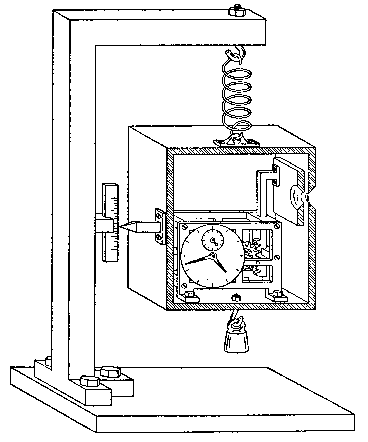 The shutter flicks open for a split second . A  handful of quanta  stream inside the box. Special Relativity tells us that light has mass , given by M =  E / c2 Since , from quantum theory               E = Nh   , we have 	M = N( h / c2 ) . The quanta coming  into the box will  make it  heavier.  The  box will sag and the pointer  descend to a new reading for the weight W = g( M )  = gN( h / c2 ) .   	The shutter was kept open during the time  t . The added energy, which can be derived from knowing the weight, will be given by                                                   E = W c2 /g .Since  t and E are independently derived , we should be able to make them so small that t x E < h / 4 , thereby violating the 2nd Uncertainty Principle. 	Niels Bohr eventually  responded  in a paper entitled  “The Atomic Description of Nature  “ ,    Physical Review , October 15th, 1935. What is interesting about this paper is that his arguments  use general relativity   to show that the 2nd Uncertainty Principle is in fact not violated. What he says, in effect, is that a real box must be built from real materials. In order to open a shutter for so short a time ,  there must be a corresponding violence with which the box is shaken.  An increase in the rapidity of the shutter increases the uncertainty in the momentum of the box over that time interval. This energy of disturbance will transform itself into quanta that will be streaming out of the box while the new stream of quanta are entering in . There are no perfect containers. There are no ideal materials. The porosity of nature  is measured by the Uncertainty Principle. 	Modern physical theories have placed limits not only on what can be observed or constructed, but on the imagination as well. Even our thought experiments must obey the rules of quantum reality.The EPR Experiment	It was in 1935, safely settled in Princeton, New Jersey, with a lifetime chair endowed by the Institute for Advanced Study, that  Einstein , in collaborations with co-workers  Boris Podolsky and  Nathan Rosen , produced his most famous quantum thought experiment.	The paper contrives a situation in which, in theory and ultimately by experiment, both the position and the momentum of a particle might be known to any degree of accuracy. The argument is quite general and applies to all pairs of complementary observables. In the experiments that have been carried out, the observable has been quantum spin , a essential magnitude of elementary particles which has the  property that its differing states   are complementary. 	Since the existence and importance of uncertainty has always been recognized in all  human interactions, it is not surprising to find that the situation described in the EPR paper can be effectively illustrated by a story   about journalists and politicians. Journalists will assume the role  of ‘observers’ , the politicians are the ‘observables’ , while their political decisions are the ‘states’ , which it is the business of the journalists to find out and communicate to the rest of us. 	Once upon a time, a number of key  figures in the national government  held a meeting . The strictest secrecy was maintained. All outside observers, including journalists, were excluded. The following things were known to the public:	(1) The question being decided was whether or not to go to war with a certain  hostile nation . 	(2) One could  know their decision if truthful answers were given to two questions:				(X) Will  the army be  mobilized?				(Y) Will weapons production be   stepped up?	A “YES” answer to both of them  meant that the nation was definitely  going to war. A “NO” on both of them  meant that there would definitely be peace. A mixture of “YES” and “NO” would mean that the decision had been tabled until further notice.  	(3)   The decision had been reached through consensus. 	(4)  Most of the politicians would  give a truthful answer to either X or Y if asked, but that they were pledged to lie whenever (a) They were asked this question a second time, or (b) the question was followed by the complementary question . That is to say, they would answer only the first question truthfully, then tell lies in response to all subsequent questions.  	Given assumptions (1) through (4) , it is an easy matter for the journalists to learn what happened at the meeting . They approach politician A and ask him question X . Then they approach politician B and ask him question Y. Then the journalists put the answers together to deduce the truth.  	This is a direct translation of the EPR thought-experiment into daily life. Rosen , Einstein  and Podolsky  imagined two particles S and T that had spent some time in close interaction, so much so that they became thoroughly causally  entangled   : knowing the behavior of S would give complete information about the behavior of T , provided that the state of S could be measured without disturbing the state of T . 	The possibility of calculating T’s position without having to disturb it satisfies Einstein’s criterion of reality   : A magnitude should only be considered real if it can be measured without altering its value . 	This is clearly not possible when they are closely associated ( the equivalent of the politicians’ secret meeting  ) , but we now imagine a situation in which S and T fly apart until there is no longer any measurable interaction between them. One thinks, for example, of certain comets that come into the gravitational field of the sun, then fly out on a theoretically infinite parabolic path that never returns. 	According to quantum mechanics, even though the particles are no longer entangled in the real world, they are still entangled in the formal structure of the  Schrödinger wave equation . Einstein thought that there was something wrong with this: he pointed out that one could then, in theory, measure the position of S, use this to calculate the position of T via the wave equation , then measure the momentum of T directly. In this way, both the position and momentum of T could be exactly known. 	Let us return to the politicians and journalists. The politicians might try to circumvent the prying inquiries of the journalists. After answering question X ,  politician A may pick up his telephone and notifies all the others who were present at the meeting.  They will then be prepared with their lies when approached on question Y.	It then becomes a matter of getting to politician B before he has had a chance to receive a call from politician A. If politician A has a long list of calls to make  , the reporters may be able to calculate the average amount of time it takes him to make a phone call, then use statistics to estimate the most probable answer to question Y. The entire situation could be recast in statistical terms  , so that even if the politicians sometimes lie and sometimes tell the truth  , and even if they are in communication with one another, a clever statistician   could accurately estimate the probability that the country is going to war .	So what Podolsky ,  Rosen and Einstein  said, was that there was an upper limit on communications between  particles S and T ,  and that was given by the postulate of relativity which asserts that no signal can be transmitted faster than the speed of light. Anything else could be characterized as a “spooky action at a distance” , ( Gespenstersfeld   ) . Clearly the universe does not work that way. 	It turns out that they were both right and wrong. Einstein did once more launch a revolution in physics, but it did not go according to plan. The EPR thought experiment was refined by David Bohm to serve as a test case for his theory of hidden variables. In his great synthesis of quantum theory published in 1955   , John von Neumann thought he had proven that hidden variable theories were impossible ; but  a mistake was discovered in his proof. It was only in  1964  that John S. Bell proved a theorem that showed, by  elementary arguments , that hidden variables were not sufficient to produce an EPR situation.  However, one  consequence of this is that correlations of certain quantities peculiar to the quantum world are instantaneously transmitted over arbitrarily long distances !	So that, on the one hand, EPR experiments , which by their nature violate Bell’s Theorem ,  do not give a way to  measure complementary variables  simultaneously , but that on the other hand, the completeness of quantum theory rests on a peculiar violation of the laws of relativity known as  non-locality    ! Certainly in 1935 no-one would have been prepared to accept this. Even today it is not well understood. Theorists  argue that the principle of relativity only concerns energy transfers or signal transmission ;  and in fact   it can be shown that signals cannot be transmitted faster than light in situations which violation  Bell’s theorem.  Such situations   have been confirmed experimentally.  Quantum theory has weathered the challenge, and we must give up our traditional notions of causal independence between  differing regions of space. 